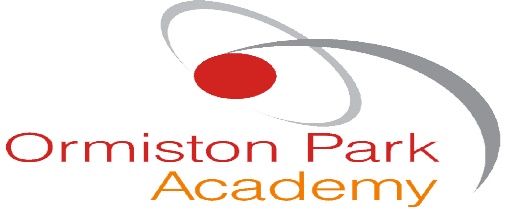 Extra-Curricular Club TimetableAll Year 7 students must sign up for at least 1 club per weekAll clubs are for all year groups unless otherwise statedMondayTuesdayWednesdayThursdayFridayBreakfast7.30 – 8.15amBasketball BasketballBoxing – Fitness Suite/ Dance StudioBasketballBasketball Food Break 111.00 – 11.30amBasketball – Shooting Practice Reading Time - LibraryBasketball – Shooting PracticeReading Time – LibraryBasketball – Shooting Practice Reading Time - LibraryBasketball – Shooting Practice Reading Time – LibraryChess Club – Room 3Basketball – Shooting Practice Food Break 21.30 – 2.00pmBasketball – Shooting Practice Reading Time - LibraryBasketball – Shooting Practice Reading Time - LibraryBasketball – Shooting Practice Reading Time - LibraryBasketball – Shooting Practice Reading Time – LibrarySchool Food Champions with Mr Tobin(Y7-9)Basketball – Shooting Practice After SchoolFrom 3pmBasketball – Y10/11 B&GNo other after school clubs due to staff meetingsBasketball - Y7/8/9 B&GPE FixturesFootballWriters Workshop with Miss Smith – KS4Sociology Club – KS4Art Club – Room 13Joseph Rehearsals – TheatreDT Club – Room 15 – KS4CCF – Y8-11Basketball - Y10/11 B&GBoxing – Fitness Suite/ Dance StudioSports Studies – KS4Badminton – SportshallEAL Club – Room 41English with Mr Raja (3-3.45pm)#WeWillSing – Y9Basketball - Y7/8/9 B&GPE Fixtures/ Fitness ClubNetball – MUGAKickboxing with Mr Raja (3-3.45pm)Literature Discussion with Mr Shercliff – KS4Science Masterclass (Y11)History Revision (Y10/11)Coding Club Joseph Rehearsals – TheatreCCF – Y8-11D of E Club – Room 3 – Y9-11Basketball - Open SessionBlue = SportGreen = AcademicPink = CreativeKhaki = CCF/DofE